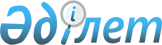 О внесении дополнений и изменений в постановление Правительства Республики Казахстан от 19 ноября 2007 года № 1106
					
			Утративший силу
			
			
		
					Постановление Правительства Республики Казахстан от 23 апреля 2010 года № 346. Утратило силу постановлением Правительства Республики Казахстан от 31 декабря 2015 года № 1185

      Сноска. Утратило силу постановлением Правительства РК от 31.12.2015 № 1185 (вводится в действие по истечении десяти календарных дней после дня его первого официального опубликования).      Правительство Республики Казахстан ПОСТАНОВЛЯЕТ:



      1. Внести в постановление Правительства Республики Казахстан от 19 ноября 2007 года № 1106 "Об утверждении Перечня специализированных организаций (агентов), осуществляющих закуп сельскохозяйственной продукции у отечественных производителей, а также услуг по ее хранению, переработке, перевозке" (САПП Республики Казахстан 2007 г., № 43, ст. 512) следующие дополнения и изменения:



      в заголовке и в пункте 1:



      после слова "продукции" дополнить словами "и продуктов ее глубокой переработки";



      слово "ее" заменить словом "их";



      в Перечне специализированных организаций (агентов), осуществляющих закуп сельскохозяйственной продукции у отечественных производителей, а также услуг по ее хранению, переработке, перевозке, утвержденном указанным постановлением:



      в заголовке:



      после слова "продукции" дополнить словами "и продуктов ее глубокой переработки";



      слово "ее" заменить словом "их".



      2. Настоящее постановление вводится в действие со дня подписания и подлежит официальному опубликованию.      Премьер-Министр

      Республики Казахстан                       К. Масимов
					© 2012. РГП на ПХВ «Институт законодательства и правовой информации Республики Казахстан» Министерства юстиции Республики Казахстан
				